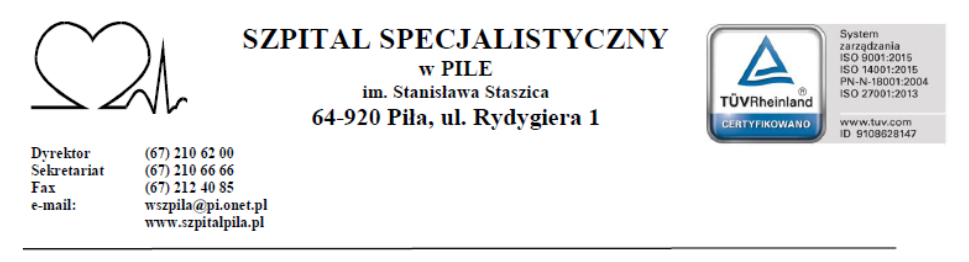 Piła, dnia 21.10.2021 r.FZP.II-241/100/21/ZOZAPYTANIE OFERTOWE„FARTUCHY CHIRURGICZNE (II) ”Szpital Specjalistyczny w Pile im. Stanisława Staszica 64-920 Piła, ul. Rydygiera 1tel. (067) 210 62 07REGON 002161820; NIP 764-20-88-098http://szpitalpila.pl/Postępowanie prowadzone jest na podstawie § 8 Regulaminu postępowania w sprawach o zamówienia publiczne, który stanowi załącznik do zarządzenia nr 67/2019 Dyrektora Szpitala Specjalistycznego w Pile im. Stanisława Staszica z dnia 08.05.2019 r. – za pośrednictwem platformy zakupowejPrzedmiotem zamówienia jest: dostawa  fartuchów chirurgicznych. Szczegółowy zakres zamówienia określa załącznik nr 2 do niniejszego postępowania.Wykonawca powinien posiadać  aktualne świadectwo dopuszczające przedmiot zamówienia do obrotu w ochronie zdrowia zgodnie z obowiązującą Ustawą o Wyrobach Medycznych.Zamówienie będzie realizowane sukcesywnie przez 12 miesięcy od daty podpisania umowy. Zamawiający nie dopuszcza składanie ofert częściowych.Dostawa przedmiotu zamówienia odbywać się będzie do Apteki Zakładowej Szpitala Specjalistycznego w Pile w godzinach jego pracy - od poniedziałku do piątku w godzinach pracy 7:30 do 14:30 za wyjątkiem dni ustawowo wolnych od pracy. Wykonawca dostarczy Przedmiot umowy własnym transportem lub za pośrednictwem firmy kurierskiej na własny koszt i ryzyko.Termin płatności wynosi 60 dni od daty doręczenia faktury VAT Zamawiającemu.Wypełniony i podpisany formularz ofertowy – załącznik nr 1 do zapytania ofertowego;Wypełniony i podpisany formularz asortymentowo – cenowy – załącznik nr 2 do zapytania ofertowego;aktualny odpis z właściwego rejestru lub z centralnej ewidencji i informacji o działalności gospodarczej, jeżeli odrębne przepisy wymagają wpisu do rejestru lub ewidencji,w przypadku, gdy umocowanie osoby podpisującej ofertę nie wynika z właściwego rejestru, należy dołączyć pełnomocnictwo do reprezentowania Wykonawcy w postępowaniu o udzielenie zamówienia albo reprezentowania w tym postępowaniu i zawarcia umowy, podpisane przez osoby do tego umocowane zgodnie z odpisem z właściwego rejestru lub z centralnej ewidencji i informacji o działalności gospodarczej. podpisane oświadczenie o spełnianiu warunków udziału w postępowaniu (zał. nr 3).Wykonawca może złożyć tylko jedną ofertę, w formie elektronicznej (platforma zakupowa) i w języku polskim.Zamawiający w toku badania i oceny ofert, w przypadku powstania jakichkolwiek wątpliwości,zastrzega sobie prawo do żądania od Wykonawców wyjaśnień dotyczących treści złożonych ofert oraz złożenia dodatkowych dokumentów.Zamawiający zastrzega formę porozumiewania się z Wykonawcami w postaci elektronicznej (platforma zakupowa).W imieniu Zamawiającego postępowanie prowadzi inspektor ds. zamówień publicznych Aleksandra Gałażewska tel. 67/ 21 06 298, która to osoba jest upoważniona do kontaktów z Wykonawcami.Zamawiający zastrzega sobie prawo do zmiany lub odwołania niniejszego postępowania oraz unieważnienia postępowania na każdym jego etapie bez podania przyczyny.Wykonawcy zainteresowani niniejszym postępowaniem mogą zadawać pytania dotyczące
 niniejszego postępowania, na które Zamawiający niezwłocznie odpowie i umieści informację na platformie zakupowej. Termin zadawania pytań do 25.10.2021 r. do godz. 12:00 Jeżeli będą Państwo mieli pytania związane z procesem złożenia oferty prosimy o kontakt z Centrum Wsparcia Klienta platforma zakupowa.pl: - tel. 22 101 02 02, - e-mail: cwk@platformazakupowa.pl.Przy wyborze oferty Zamawiający będzie się kierował następującymi kryteriami:Punktacja w kryterium „CENA BRUTTO” zostanie obliczona z dokładnością do dwóch miejsc po przecinku w następujący sposóbGdzie:  C – punkty za kryterium CENA przyznane badanej ofercie.  TERMIN WYMIANY TOWARU NA WOLNY OD WADWykonawca w formularzu ofertowym (zał. 1) zaznacza termin wymiany towaru na wolny od wad, który może wynosić od 2 do 5 dni roboczych. Oferta z zaoferowanym tylko wymaganym terminem wymiany towaru wolnego od wad (5 dni roboczych) otrzyma 0 punktów w tym kryterium. Zaoferowanie terminu wymiany towaru na wolny od wad dłuższego niż 5 dni skutkować będzie odrzuceniem oferty, natomiast termin krótszy niż 2 dni otrzyma 40 pkt.Zamawiający oceni i porówna jedynie te oferty, które nie zostaną odrzucone.Ocena ofert zostanie przeprowadzona wyłącznie w oparciu o przedstawione powyżej kryterium.Za najkorzystniejszą uznana zostanie oferta, która uzyska najwyższą sumę przyznanych punktów w oparciu o kryteria oceny ofert. Pozostałe oferty zostaną sklasyfikowane zgodnie z ilością uzyskanych punktów. Punktacja przyznawana ofertom w poszczególnych kryteriach oceny ofert będzie liczona z dokładnością do dwóch miejsc po przecinku, zgodnie z zasadami arytmetyki. Ofertę za pośrednictwem platformy zakupowej należy złożyć nie później niż do dnia 28.10.2021 roku do godziny 09:30.Otwarcie ofert odbędzie się w dniu 28.10.2021r. o godz. 09:35.Zamawiający zastrzega sobie prawo zmiany terminu składania i otwarcia ofert.Termin związania ofertą wynosi 30 dni od upływu terminu składania ofert.Wykonawca, który złożył ofertę najkorzystniejszą będzie zobowiązany do podpisania umowy wg wzoru (załącznik nr 4) przedstawionego przez Zamawiającego i na określonych w niej warunkach, w miejscu i terminie wyznaczonym przez Zamawiającego.Załączniki:załącznik nr 1 – formularz ofertowy;załącznik nr 2- formularz asortymentowo – cenowy;załącznik nr 3 – oświadczenie;załącznik nr 4 – wzór umowy;załącznik nr 5 –informacja RODO.Załącznik nr 1 do zapytania ofertowegoFZP.II-241/100/21/ZO			             FORMULARZ OFERTOWYZOBOWIĄZANIA W PRZYPADKU PRZYZNANIA ZAMÓWIENIA:zobowiązujemy się do zawarcia umowy w miejscu i terminie wyznaczonym przez Zamawiającego;osoby, które będą zawierały umowę ze strony Wykonawcy: .....................................................................................................................................................e-mail:………...……........……………………………..……....….tel....................................................…………..;osobą odpowiedzialną za realizację umowy jest:.....................................................................................................................................................e-mail:………...……........……………………………..……....….tel................................................…………………….;Oświadczamy, że zapoznaliśmy się z opisem przedmiotu zamówienia i nie wnosimy do niego żadnych uwag oraz uzyskaliśmy konieczne informacje i wyjaśnienia niezbędne do przygotowania oferty.Oświadczamy, że czujemy się związani ofertą przez okres 30 dni, licząc od upływu składania ofert.Oświadczamy, że zapoznaliśmy się z projektem umowy i nie wnosimy zastrzeżeń, co do jej treści.Oświadczamy, że zapoznaliśmy się z informacją RODO.Oświadczamy, że cena brutto podana w niniejszym formularzu zawiera wszystkie koszty wykonania zamówienia, jakie ponosi Zamawiający w przypadku wyboru niniejszej oferty.Oświadczamy, iż powyższe zamówienie:*1) w całości zrealizujemy sami;2) zrealizujemy przy udziale podwykonawcy (wpisać dane podwykonawcy w celu spełnienia warunków udziału w postępowaniu lub wpisać część przedmiotu zamówienia, którą będzie realizował podwykonawca w przypadku, gdy wykonawca samodzielnie spełnia warunki udziału w postępowaniu): …………………………………………………………………………………………….………….…………………………………………………………………………………………………………………Załącznik nr 2 do zapytania ofertowegoFZP.II-241/100/21/ZO	(stanowiący jednocześnie załącznik nr 1 do umowy)FORMULARZ ASORTYMENTOWO – CENOWYDo pobrania w odrębnym plikuDokument należy podpisać podpisem elektronicznym: kwalifikowanym, zaufanym lub osobistym bądź wydrukowany dokument podpisać własnoręcznie, zeskanować - załączyć do oferty poprzez platformę zakupową.Załącznik nr 3 do zapytania ofertowegoFZP.II-241/100/21/ZOOświadczenie o spełnianiu warunków udziału w postępowaniuOświadczam, że:zapoznaliśmy się ze zapytaniem ofertowym oraz wzorem umowy i nie wnosimy do nich zastrzeżeń oraz przyjmujemy warunki w nich zawarte, uzyskaliśmy konieczne informacje i wyjaśnienia niezbędne do przygotowania oferty,posiadamy aktualne świadectwo dopuszczające przedmiot zamówienia do obrotu w ochronie zdrowia zgodnie z obowiązującą Ustawą o Wyrobach Medycznych. Dokumenty, te udostępnimy na każde żądanie Zamawiającego w terminie 4 dni roboczych od wezwania Zamawiającego.Dokument należy podpisać podpisem elektronicznym: kwalifikowanym, zaufanym lub osobistym bądź wydrukowany dokument podpisać własnoręcznie, zeskanować - załączyć do oferty poprzez platformę zakupową.Załącznik nr 4 do zapytania ofertowego FZP.II-241/100/21/ZOUmowa – ProjektUMOWA nr ……/2021/ZPzawarta w Pile w dniu  .... …… 2021roku pomiędzy:Szpitalem Specjalistycznym w Pile im. Stanisława Staszica64-920 Piła, ul. Rydygiera 1wpisanym do Krajowego Rejestru Sądowego KRS 0000008246 - Sąd Rejonowy Nowe Miasto i Wilda w Poznaniu, IX Wydział Gospodarczy Krajowego Rejestru SądowegoREGON: 001261820 		NIP: 764-20-88-098który reprezentuje:…………………………………………………zwanym dalej „Zamawiającym”a………………………………………………………wpisanym do Krajowego Rejestru Sądowego KRS …….. – Sąd Rejonowy w ………, ….. Wydziału Gospodarczego Krajowego Rejestru Sądowego, REGON: .............................. 		NIP: ..............................który reprezentuje:………………………………………………………wpisanym do rejestru osób fizycznych prowadzących działalność gospodarczą Centralnej Ewidencji i Informacji o Działalności Gospodarczej Rzeczypospolitej Polskiej (CEIDG)REGON: .............................. 		NIP: ..............................który reprezentuje:………………………………………………………zwanym dalej „Wykonawcą, którego oferta została przyjęta w postępowaniu o udzielenie zamówienia publicznego na podstawie § 8 Regulaminu postępowania w sprawach o zamówienia publiczne, który stanowi załącznik do zarządzenia nr 67/2019 Dyrektora Szpitala Specjalistycznego w Pile im. Stanisława Staszica z dnia 08.05.2019 r. prowadzonego pod hasłem „DOSTAWA FARTUCHÓW CHIRURGICZNYCH (II) (nr sprawy: FZP.II-241/100/21/ZO) o następującej treści:§ 1Umowa dotyczy sukcesywnego zaopatrywania Zamawiającego przez Wykonawcę w fartuchy chirurgiczne w rodzajach, ilości i cenach jednostkowych wyszczególnionych w ofercie przetargowej oraz w załączniku nr 1 niniejszej umowy.Wykonawca oświadcza, że posiada aktualne dokumenty oferowanego przedmiotu zamówienia, dopuszczające do obrotu i stosowania w ochronie zdrowia na terytorium Rzeczypospolitej Polskiej, zgodnie z polskim prawem oraz prawem Unii Europejskiej oraz odpowiednie zezwolenie na obrót produktami medycznymi.§ 2Wykonawca zobowiązuje się przenosić na rzecz Zamawiającego towar określony w umowie i wydawać mu go w sposób w niej określony.§ 3Zamawiający zobowiązuje się odbierać towar i płacić Wykonawcy w sposób określony w niniejszej umowie.§ 4CENA TOWARUCeny jednostkowe przedmiotu umowy, o którym mowa w § 1, obejmują jego wartość, wszystkie określone prawem podatki, opłaty celne i graniczne, ubezpieczenie towaru za granicą i w kraju oraz inne koszty związane z realizacją umowy, w tym koszty transportu do siedziby Zamawiającego.Wynagrodzenie Wykonawcy za przedmiot umowy zgodnie z złożoną ofertą wynosi:netto: ……………………..……. (słownie: ……………………….)VAT: …….%brutto: ………………………(słownie: ………………………………..)§ 5WARUNKI PŁATNOŚCIZamawiający zapłaci za dostawę każdej partii towaru. Zapłata nastąpi na podstawie faktury wystawionej przez Wykonawcę i dowodu potwierdzającego dostawę.Zapłata nastąpi przelewem na konto Wykonawcy w ciągu 60 dni od daty doręczenia faktury Zamawiającemu. Za datę zapłaty uważa się dzień obciążenia rachunku bankowego Zamawiającego.Faktura winna zawierać numer umowy, na podstawie której realizowana jest dostawa. W przypadku braku możliwości umieszczenia powyższej informacji na fakturze Zamawiający wymaga, aby Wykonawca zamieścił je w odrębnym dokumencie dołączonym do faktury. § 6DOSTAWA TOWARUWykonawca zobowiązuje się do sukcesywnego dostarczenia przedmiotu umowy do siedziby Zamawiającego od poniedziałku do piątku w godz. 7:30 do 14:30 za wyjątkiem dni ustawowo wolnych od pracy własnym transportem lub za pośrednictwem firmy kurierskiej na własny koszt i ryzyko. Przyjęcie towaru nastąpi w Dziale Gospodarczym i Zaopatrzenia  Szpitalnej Szpitala Specjalistycznego w Pile.Dostawa realizowana będzie sukcesywnie w okresie trwania umowy po wcześniejszym pisemnym zamówieniu, opatrzonym podpisem Dyrektora Szpitala lub upoważnionego Zastępcy Dyrektora Szpitala, określającym ilość i rodzaj zamawianego towaru.Wykonawca zobowiązuje się do dostarczenia przedmiotu umowy nie później niż w ciągu 3 dni roboczych od momentu złożenia zamówienia.Wykonawca zobowiązany jest do dostarczenia faktury VAT wraz z dostawą danej partii towaru.Wykonawca zobowiązuje się do dostarczenia przedmiotu umowy wolnego od wad, o odpowiedniej jakości określonej w ofercie i ponosi za tę jakość pełną odpowiedzialność.Jeżeli w dostarczonej partii towaru Zamawiający stwierdzi wady, niezwłocznie zawiadomi o nich Wykonawcę, który wymieni towar na wolny od wad w ciągu …. dni (podlega ocenie) roboczych od daty zawiadomienia. Dostarczenie towaru wolnego od wad nastąpi na koszt i ryzyko Wykonawcy. Dostarczenie przedmiotu umowy w inne miejsce niż wskazane w umowie lub podpisanie odbioru przez nieupoważnionego pracownika Zamawiającego będzie traktowane jak niedostarczenie towaru.Wykonawca oświadcza, że przedmiot umowy posiada aktualne świadectwa dopuszczenia do obrotu medycznego, wydane zgodnie z obowiązującymi w tym zakresie przepisami.Zamawiający zastrzega sobie możliwość zwiększenia ilości pozycji asortymentowych, przy jednoczesnym zmniejszeniu ilości innych pozycji asortymentowych. W ramach niniejszej umowy zamówienie podstawowe stanowi 70% asortymentu wskazanego w załączniku nr 1 do umowy, przy zachowaniu ogólnej wartości zamówienia zastrzeżonej dla Wykonawcy w niniejszej umowie.Zmawiający wymaga aby każdy pojedynczy egzemplarz/zestaw oferowanych wyrobów był zaopatrzony w etykietę handlową sporządzona w języku polskim i zawierającą, co najmniej: nazwę wyrobu, wytwórcę/producenta oraz datę ważności. Termin ważności nie może być krótszy niż 12 miesięcy od daty dostawyW przypadku, gdy Wykonawca nie dostarczy przedmiotu umowy w terminie określonym w § 6 ust. 3 i 6 Zamawiający zastrzega sobie prawo dokonania zakupu interwencyjnego od innego dostawcy w ilościach i asortymencie nie zrealizowanej w terminie dostawy.W przypadku zakupu interwencyjnego, o którym mowa w ust. 11 zmniejsza się odpowiednio wielkość przedmiotu umowy oraz wartość umowy o wielkość tego zakupu.W przypadku zakupu interwencyjnego Wykonawca zobowiązany jest do zwrotu Zamawiającemu różnicy pomiędzy ceną zakupu interwencyjnego i ceną dostawy oraz kary umownej za zwłokę w wysokości określonej w § 8 ust. 1.W przypadku zaprzestania produkcji przedmiotu umowy przez producenta Wykonawca zobowiązany jest do dostarczenia produktu zamiennego o parametrach tożsamych lub jakościowo lepszego, w cenie produktu zaoferowanego w ofercie.Zamawiający może odmówić odbioru przedmiotu umowy lub jego części w przypadku, gdy będzie w stanie niekompletnym, wadliwy, bądź stan techniczny jego zewnętrznych opakowań lub opakowań zbiorczych będzie wskazywał na powstanie jego uszkodzenia.§ 7Osobą odpowiedzialną za realizację niniejszej umowy ze strony Zamawiającego jest Kierownik Apteki Szpitalnej tel. (67) 2106 500 lub 2106 513.§ 8KARY UMOWNEW przypadku nie dostarczenia przedmiotu umowy w terminie określonym w § 6 ust. 3 i 6, Wykonawca zapłaci Zamawiającemu karę umowną w wysokości 0,3% wartości brutto przedmiotu umowy, którego nieterminowa dostawa dotyczy, za każdy dzień zwłoki ale nie więcej niż 10%.W przypadku odstąpienia od umowy z winy jednej ze stron, druga strona umowy może dochodzić od strony winnej kary umownej w wysokości 10% wartości brutto zadania, którego odstąpienie dotyczy.Jeżeli wysokość szkody powstała w wyniku odstąpienia od umowy przez Wykonawcę przekracza wysokość kary umownej, Zamawiający zastrzega sobie prawo dochodzenia zapłaty odszkodowania przekraczającego kwotę kary umownej.Dokumenty, o których mowa w § 1 ust. 2 podlegają udostępnieniu na każde żądanie Zamawiającego w terminie 4 dni roboczych od wezwania Zamawiającego. W przypadku nie dostarczenia przedmiotowych dokumentów w terminie określonym w zdaniu 1 Wykonawca zapłaci Zamawiającemu karę umowną w wysokości 0,1% wartości brutto przedmiotu umowy za każdy dzień zwłoki.Łączna maksymalna wysokość wszystkich kar umownych nie może przekraczać 20% wartości umownej brutto.§ 9 ODSTĄPIENIE OD UMOWYZamawiający może odstąpić od umowy lub jej części, z przyczyn leżących po stronie Wykonawcy w szczególności w przypadkach:nienależytego wykonywania postanowień niniejszej umowy,stwierdzenie przez Zamawiającego wady fizycznej lub prawnej przedmiotu umowy,zgłoszenia przez Zamawiającego trzech reklamacji złożonych na dostarczony przez Wykonawcę przedmiot zamówienia,dostarczania przez Wykonawcę przedmiotu innego niż wskazany w ofercie,zwłoka w dostawie przedmiotu zamówienia przekraczającego 14 dni.W razie wystąpienia istotnej zmiany okoliczności powodującej, że wykonanie umowy nie leży w interesie publicznym, czego nie można było wcześniej przewidzieć w chwili zawarcia umowy, Zamawiający może odstąpić od umowy w terminie 30 dni od powzięcia wiadomości o powyższych okolicznościach. W takim przypadku Wykonawca może żądać jedynie wynagrodzenia należnego z tytułu wykonania części umowy.Przed zastosowaniem powyższego środka, Zamawiający wezwie Wykonawcę do spełnienia świadczenia, wyznaczając mu odpowiedni termin do wykonania obowiązku umownego.§ 10Umowa zostaje zawarta na okres 12 miesięcy od dnia zawarcia umowy. W przypadku, gdy w w/w terminie umowa nie zostanie wyczerpana wartościowo, okres jej obowiązywania może ulec wydłużeniu do dnia zrealizowania pełnej kwoty nominalnej, nie dłużej niż o kolejne 3 miesiące.§ 11ZMIANA DO UMOWYNiedopuszczalna jest zmiana postanowień niniejszej umowy w stosunku do treści oferty, na podstawie której dokonano wyboru Wykonawcy na niekorzyść Zamawiającego chyba, że konieczność wprowadzenia takich zmian wynika z mocy prawa.Zamawiający dopuszcza możliwość zmiany zapisów umowy w następującym zakresie:zaproponowania przez Wykonawcę produktu zamiennego o parametrach tożsamych lub jakościowo lepszego, w szczególności w przypadku zaprzestania produkcji lub dystrybucji produktów będących przedmiotem dostawy, wycofania tych produktów z obrotu, w tym na podstawie decyzji właściwych władz;zmiany numeru katalogowego produktu lub nazwy własnej produktu – przy zachowaniu jego parametrów;zmiany sposobu konfekcjonowania;dostarczeniu produktu zamiennego, o parametrach nie gorszych od produktu objętego umową, w sytuacji gdy wystąpił przejściowy brak produktu z przyczyn leżących po stronie producenta.nie wyczerpania kwoty maksymalnego zobowiązania Zamawiającego, o której mowa w § 4 ust. 2 Umowy przed upływem terminu, o którym mowa w § 10 Umowy ust. 1– poprzez wydłużenie terminu obowiązywania Umowy maksymalnie o 3 miesiące, ale nie dłużej niż do czasu wyczerpania kwoty maksymalnego zobowiązania Zamawiającego;zwiększenia poniżej 10% kwoty maksymalnego zobowiązania Zamawiającego, o której mowa w § 4 ust. 2 Umowy,okresowych obniżek cen produktów objętych Umową, w przypadku ustalenia cen promocyjnych przez producenta.Powyższe zmiany nie mogą być niekorzystne dla Zamawiającego.Zmiana postanowień niniejszej umowy, o której mowa w ust. 2 może nastąpić za zgodą obu stron wyrażoną na piśmie pod rygorem nieważności z zastrzeżeniem ust. 1.§ 12W sprawach nieuregulowanych niniejszą umową mają zastosowanie przepisy kodeksu cywilnego, ustawy Prawo zamówień publicznych oraz inne obowiązujące przepisy prawne.§ 13Ewentualne spory wynikłe na tle realizacji niniejszej umowy rozstrzygać będzie Sąd właściwy miejscowo dla siedziby Zamawiającego, po uprzedniej próbie przeprowadzenia przez Strony postępowania mediacyjnego.§ 14Umowę sporządzono w dwóch jednobrzmiących egzemplarzach po jednym dla każdej ze stron.	ZAMAWIAJĄCY 						WYKONAWCAZałącznik nr 5 do zapytania ofertowegoFZP.II-241/100/21/ZOInformacja RODOZgodnie z art. 13 ust. 1 i 2 rozporządzenia Parlamentu Europejskiego i Rady (UE) 2016/679 z dnia 27 kwietnia 2016 r. w sprawie ochrony osób fizycznych w związku z przetwarzaniem danych osobowych i w sprawie swobodnego przepływu takich danych oraz uchylenia dyrektywy 95/46/WE (ogólne rozporządzenie o ochronie danych) (Dz. Urz. UE L 119 z 04.05.2016, str. 1), dalej „RODO”, informuję, że: administratorem Pani/Pana danych osobowych jest Szpital Specjalistyczny w Pile im. Stanisława Staszica, ul. Rydygiera 1; 64-920 Piłainspektorem ochrony danych osobowych w Szpitalu jest Pan Piotr Budek, kontakt: tel. 67 2106669, e-mail: iod@szpitalpila.pl, siedziba: pokój D36 na wysokim parterze budynku „D”;Pani/Pana dane osobowe przetwarzane będą w celu związanym z postępowaniem o udzielenie zamówienia publicznego prowadzonym w trybie przetargu nieograniczonego;odbiorcami Pani/Pana danych osobowych będą osoby lub podmioty, którym udostępniona zostanie dokumentacja postępowania w oparciu o art. 8 oraz art. 96 ust. 3 ustawy z dnia 29 stycznia 2004 r. – Prawo zamówień publicznych (Dz. U. z 2017 r. poz. 1579 i 2018), dalej „ustawa Pzp”;  Pani/Pana dane osobowe będą przechowywane, zgodnie z art. 97 ust. 1 ustawy Pzp, przez okres 4 lat od dnia zakończenia postępowania o udzielenie zamówienia, a jeżeli czas trwania umowy przekracza 4 lata, okres przechowywania obejmuje cały czas trwania umowy, umowy 10 lat od dnia rozwiązania umowy;obowiązek podania przez Panią/Pana danych osobowych bezpośrednio Pani/Pana dotyczących jest wymogiem ustawowym określonym w przepisach ustawy PZP, związanym z udziałem w postępowaniu o udzielenie zamówienia publicznego; konsekwencje niepodania określonych danych wynikają z ustawy Pzp;  w odniesieniu do Pani/Pana danych osobowych decyzje nie będą podejmowane w sposób zautomatyzowany, stosowanie do art. 22 RODO;posiada Pani/Pan:na podstawie art. 15 RODO prawo dostępu do danych osobowych Pani/Pana dotyczących;na podstawie art. 16 RODO prawo do sprostowania Pani/Pana danych osobowych;na podstawie art. 18 RODO prawo żądania od administratora ograniczenia przetwarzania danych osobowych z zastrzeżeniem przypadków, o których mowa w art. 18 ust. 2 RODO;  prawo do wniesienia skargi do Prezesa Urzędu Ochrony Danych Osobowych, gdy uzna Pani/Pan, że przetwarzanie danych osobowych Pani/Pana dotyczących narusza przepisy RODO;nie przysługuje Pani/Panu:w związku z art. 17 ust. 3 lit. b, d lub e RODO prawo do usunięcia danych osobowych;prawo do przenoszenia danych osobowych, o którym mowa w art. 20 RODO;na podstawie art. 21 RODO prawo sprzeciwu, wobec przetwarzania danych osobowych, gdyż podstawą prawną przetwarzania Pani/Pana danych osobowych jest art. 6 ust. 1 lit. c RODO.ZamawiającyTryb postępowaniaPrzedmiot zamówieniaTermin wykonania zamówienia oraz warunki płatnościWykonawca załączy do oferty następujące dokumenty:Pozostałe wymagania dotyczące złożenia oferty i dokumentówKryteria oceny:Kryteria WagaPunktacjaCENA BRUTTO60% skala 0 – 60 pktTERMIN WYMAINY TOWARU NA WOLNY OD WAD40%skala 0 – 40 pktTERMIN WYMIANY TOWARU NA WOLNY OD WADTERMIN WYMIANY TOWARU NA WOLNY OD WAD2 dni40 pkt3 dni30 pkt4 dni20 pkt5 dni0 pktMiejsce, termin składania i otwarcia ofertTermin związania ofertąPrzedmiot zamówieniaFARTUCHY CHIRURGICZNE (II) ZamawiającySzpital Specjalistyczny w Pile im. Stanisława Staszica64–920 Piła, ul. Rydygiera 1Oferent – pełna nazwa Oferenta,adres,tel., fax.NIPREGONe-mailOferowana wartośćza wykonaniezadania nr 1(podlega ocenie)wartość brutto: ……………………………………………………………………. złsłownie:…………………………………………………………………………………..VAT %……………..%wartość netto: ………………………………………………………………………złsłownie:……………………………………………………………………………………TERMIN WYMIANY TOWARU NA WOLNY OD WAD(podlega ocenie)Termin płatności60 dniTermin realizacji zamówieniaprzez okres 12 miesięcy od daty podpisania umowyImiona, Nazwiska, osób upoważnionych do podpisania umowy (zgodnie z ustanowioną zasadą reprezentacji)